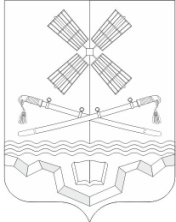 РОССИЙСКАЯ ФЕДЕРАЦИЯРОСТОВСКАЯ ОБЛАСТЬТАРАСОВСКИЙ РАЙОНМУНИЦИПАЛЬНОЕ ОБРАЗОВАНИЕ «ТАРАСОВСКОЕ СЕЛЬСКОЕ ПОСЕЛЕНИЕ»АДМИНИСТРАЦИЯ ТАРАСОВСКОГО СЕЛЬСКОГО ПОСЕЛЕНИЯРАСПОРЯЖЕНИЕ16.10.2023  года   №   62п. Тарасовский«О временном  исполнении обязанностей»В соответствии со статьей 60.2, 151 Трудового кодекса Российской Федерации,1. На период временной нетрудоспособности (болезни) директора Муниципального Унитарного предприятия «Тарасовские тепловые сети» Стрельченко Александра Григорьевича исполнение его обязанностей с 16.10.2023 года возложить на главного инженера Муниципального Унитарного предприятия «Тарасовские тепловые сети»  Билык Александра Михайловича без освобождения его от работы по основной должности главного инженера Муниципального Унитарного предприятия «Тарасовские тепловые сети» с его согласия.	2. Предоставить Билык А.М. право представлять интересы Муниципального Унитарного предприятия «Тарасовские тепловые сети»  и право подписи на всей документации Муниципального Унитарного предприятия «Тарасовские тепловые сети» в период исполнения обязанностей директора Муниципального Унитарного предприятия «Тарасовские тепловые сети» на весь период временно замещения.	3. Распоряжение вступает в силу с момента подписания.4. Контроль за исполнением настоящего распоряжения оставляю за собой.И.о. Главы АдминистрацииТарасовского сельского поселения			     		           А.П. Заикин 